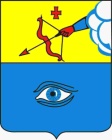 ПОСТАНОВЛЕНИЕ_______________________                                                           № _________________ г. ГлазовОб определении стоимости услуг, предоставляемых согласно гарантированному перечню услуг по погребениюВ соответствии с Федеральным законом от 12.01.1996 № 8-ФЗ «О погребении и похоронном деле», Федеральным законом от 06.12.2021 № 390-ФЗ «О федеральном бюджете на 2022 год и на плановый период 2023 и 2024 годов», постановлением Правительства Российской Федерации от 27.01.2022 № 57 «Об утверждении коэффициента индексации выплат, пособий и компенсаций в 2022 году», Федеральным законом от 06.10.2003 № 131-ФЗ «Об общих принципах организации местного самоуправления в Российской Федерации», руководствуясь Уставом муниципального образования «Город Глазов»,ПОСТАНОВЛЯЮ:Определить с 01 февраля 2022 года стоимость услуг, предоставляемых согласно гарантированному перечню услуг по погребению, в размере 8 009 (восемь тысяч девять) рублей 38 копеек с учетом районного коэффициента, в том числе:оформление документов, необходимых для погребения – 313 рублей 34 копейки;предоставление и доставка гроба и других предметов, необходимых для погребения – 2 585 рублей  69 копеек;перевозка тела (останков) умершего на кладбище – 1 526 рублей 17 копеек;погребение – 3 584 рубля  18 копеек.Признать утратившим силу постановление Администрации города Глазова от 01.02.2021 №10/2 «Об определении стоимости услуг, предоставляемых согласно гарантированному перечню услуг по погребению».Настоящее постановление подлежит официальному опубликованию и вступает в силу с 01 февраля 2022 года.Контроль за исполнением настоящего постановления возложить на  заместителя Главы Администрации города Глазова по вопросам строительства, архитектуры и жилищно-коммунального хозяйства Блинова С.К.СОГЛАСОВАНО                                               Рассылка:Исп.: Жуйкова Дина Ивановна , 4 Жуйкова Д.И.Разработчик проекта постановления: Управление ЖКХ Администрации города ГлазоваАдминистрация муниципального образования «Город Глазов» (Администрация города Глазова) «Глазкар» муниципал кылдытэтлэн Администрациез(Глазкарлэн Администрациез)Глава города ГлазоваС.Н. КоноваловЗаместитель министра социальной политики и труда Удмуртской Республики____________________О.Н. Микрюкова«____» _____________  2022Управляющий Отделением Пенсионного фонда Российской Федерации (государственным учреждением) по Удмуртской Республике______________А.В. Бельтюков«___» _____________ 2022Управляющий Отделением Пенсионного фонда Российской Федерации (государственным учреждением) по Удмуртской Республике______________А.В. Бельтюков«___» _____________ 2022И.о. управляющего ГУ-РО Фонда социального страхования Российской Федерации по Удмуртской Республике____________________  И.А. Гадршин   «___» _______________  2022Начальник правового управления ____________________ О.Г.Васильева«___»________________  2022Начальник управления организационной и кадровой работы_____________________Н.А. Трефилова«___»_________________ 2022Заместитель Главы Администрации города Глазова по социальной политике____________О.В. Станкевич  «___»_____________ 2022Начальник  управления жилищно-коммунального хозяйства _________________Е.Ю. Шейко«___» ____________ 2022  Заместитель Главы Администрации города Глазова по социальной политике____________О.В. Станкевич  «___»_____________ 2022Начальник  управления жилищно-коммунального хозяйства _________________Е.Ю. Шейко«___» ____________ 2022  Управление организационной  и кадровой работыОригиналУправление ЖКХОригиналГосударственное учреждение-Управление пенсионного фонда РФ в г. ГлазовеОригинал